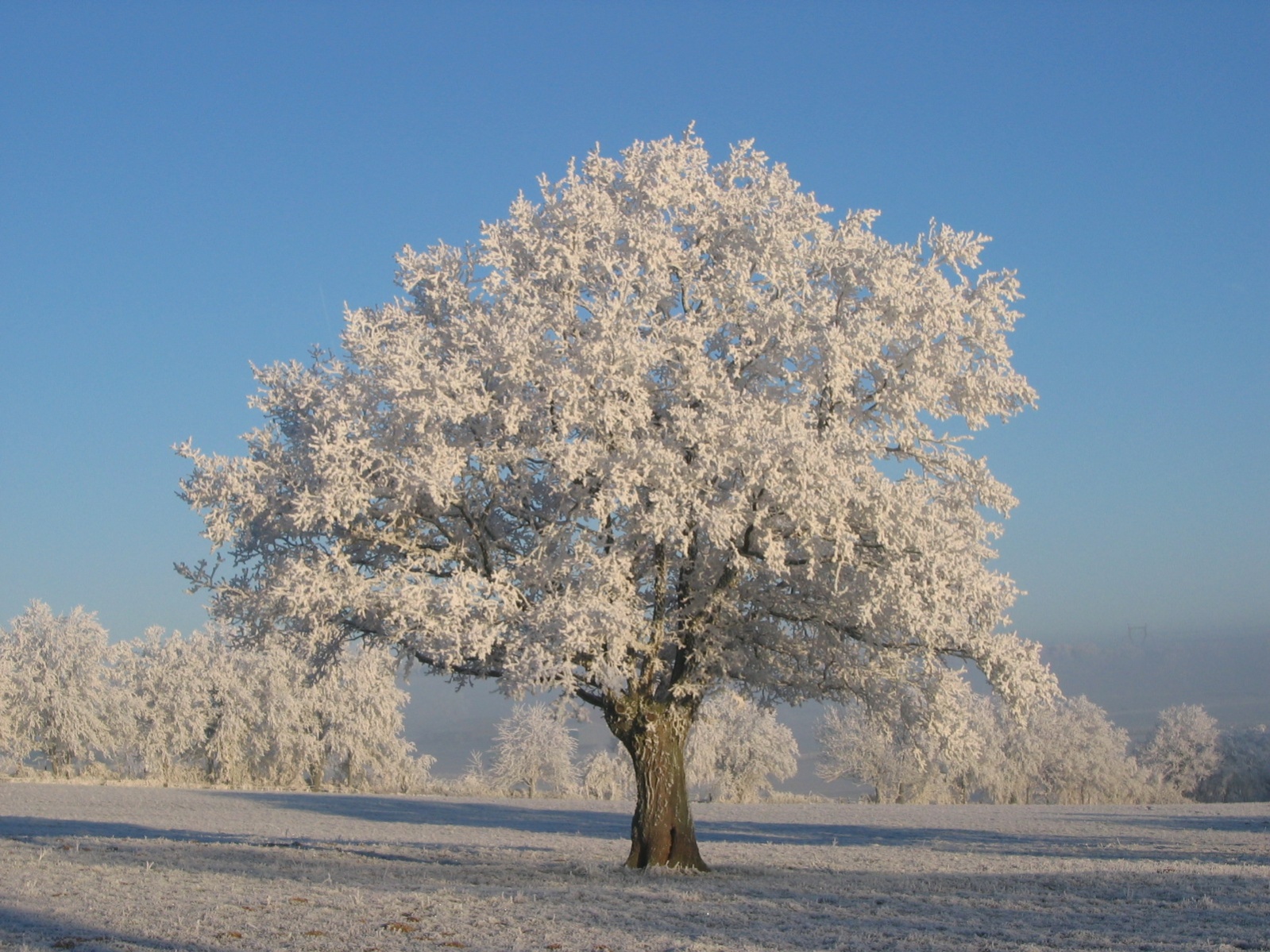 HIVERhiverhiver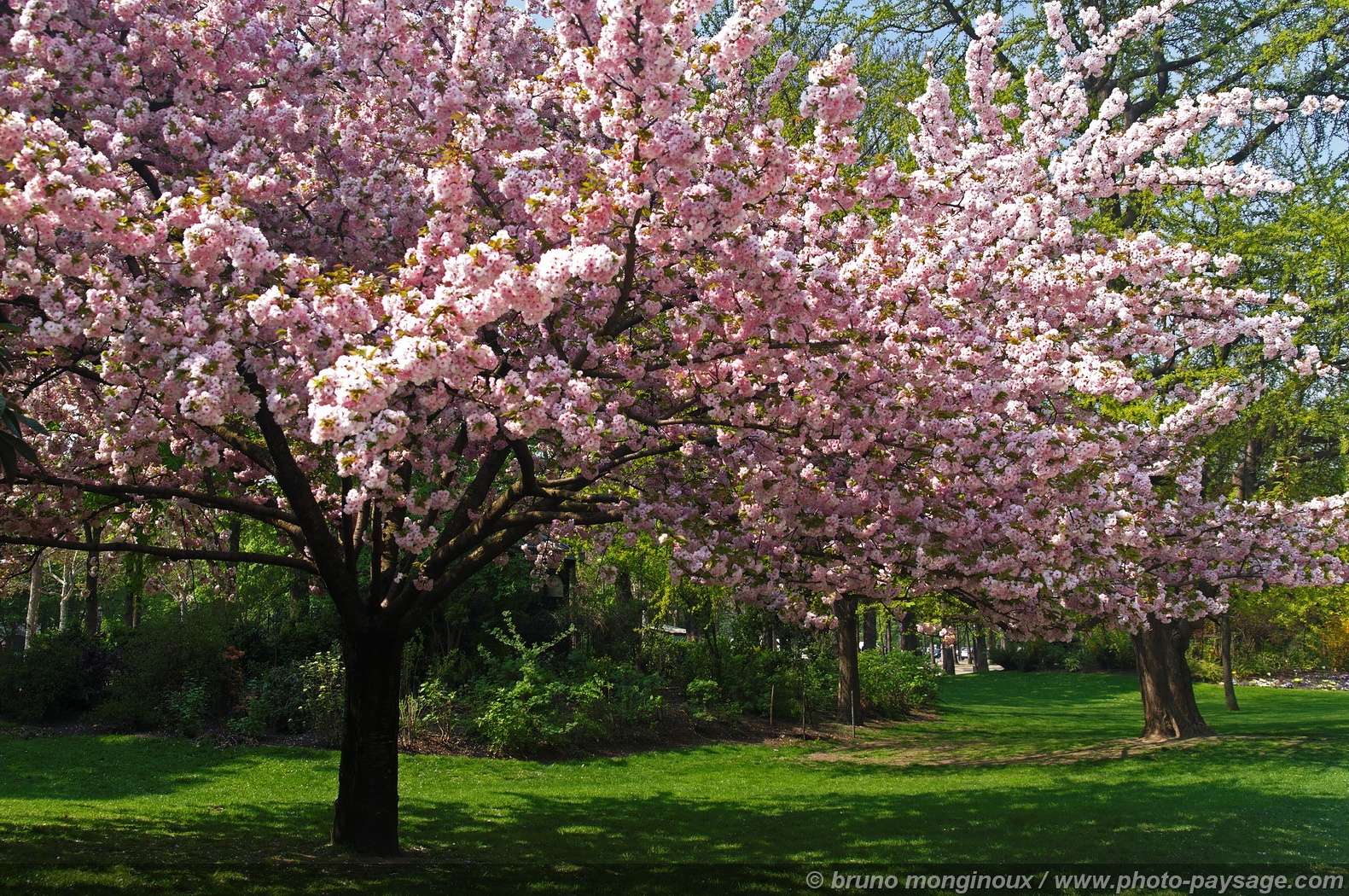 PRINTEMPSprintempsprintemps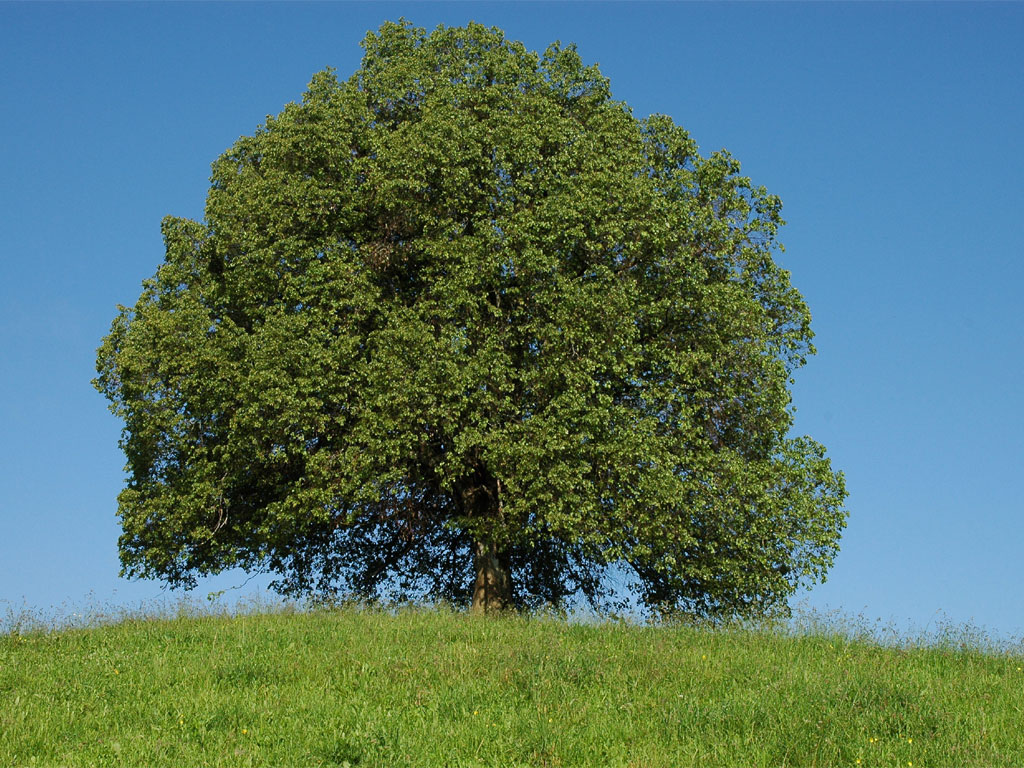 étéétéété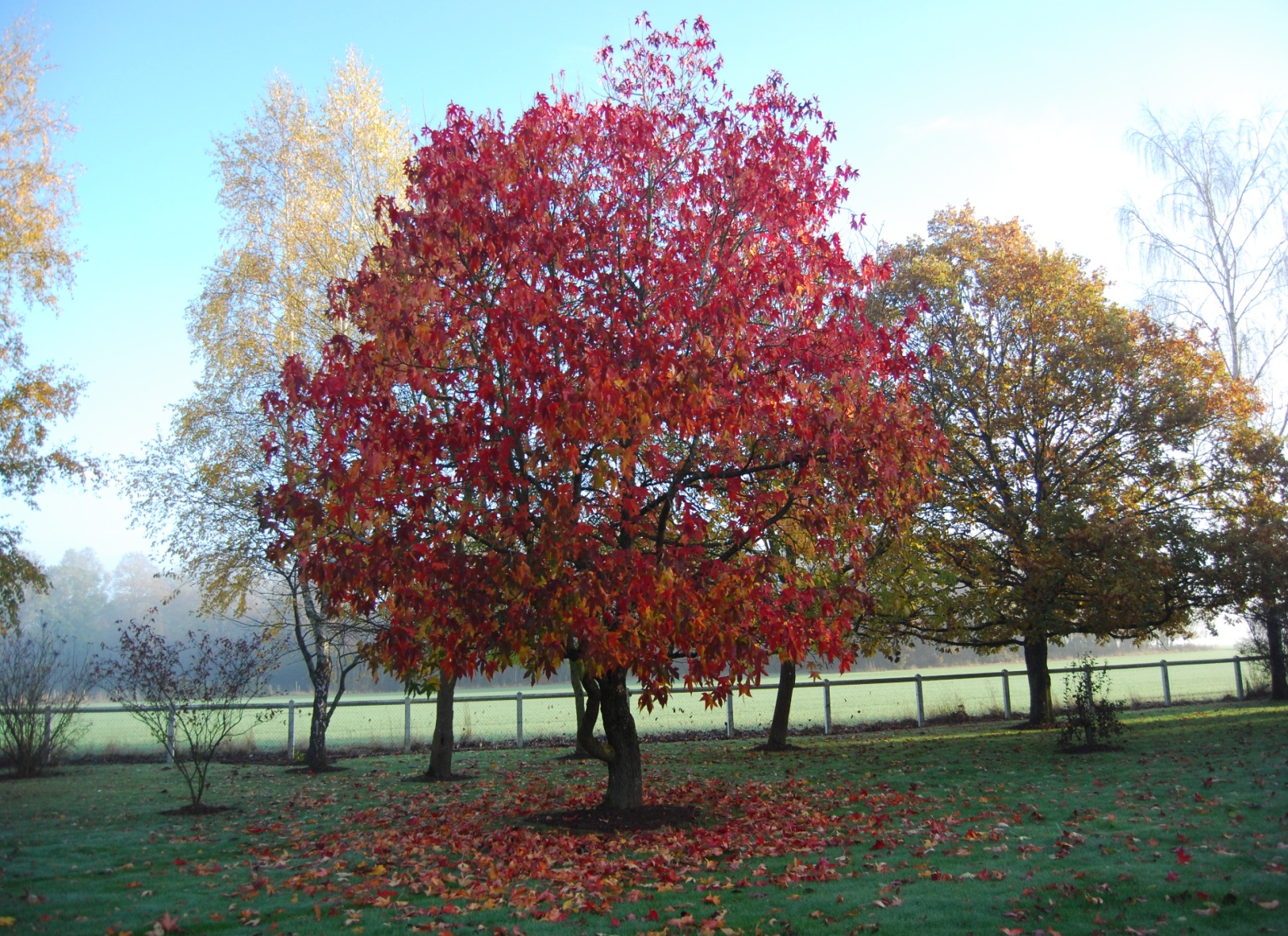 AUTOMNEautomneautomne